MOUNTVILLE BOROUGH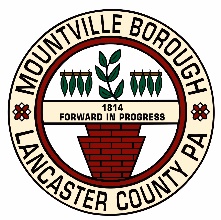         21 East Main Street, P.O. Box 447, Mountville, PA 17554-0447                  Telephone 717-285-5547       FAX  717-285-2094Mountville Borough Council Business MeetingAGENDA7:00 PM Monday, June 13, 2022Meetings are In-Person at the Borough Hall, in the large meeting roomCALL TO ORDERWelcome to the Mountville Borough Council meeting.  We will do our best to start the meeting on time and end the meeting before 9 PM.  We do allow public comment and ask that they be kept to three minutes maximum.INVOCATION AND PLEDGE TO THE FLAGROLL CALL OF COUNCIL MEMBERS AND MAYORADDITIONS TO THE COUNCIL MEETING AGENDA(Must be approved by majority vote of Council)PUBLIC COMMENTThis public comment period is reserved for comments regarding any action items listed on this agenda at this meeting. No deliberations will be entered into by Council at this time. Please sign in, come to the podium at the appropriate time, state your name and address and the action item you are speaking about.  Please limit comments to less than three minutes.RECOGNITION OF VISITORSUSI Insurance Services – Michael RyanCONSENT AGENDA (considered to be routine action items)Approval of meeting minutes from previous meeting(s).Approval of Financial Reports.STANDING COMMITTEE REPORTSPUBLIC SAFETY – POLICE/FIRE (Chairperson Kresge)Police Monthly ReportFire Company Monthly ReportPUBLIC SAFETY – PLANNING/ZONING (Chairperson Heisey)Zoning Officer’s ReportPlanning Commission ReportGENERAL GOVERNMENT (Chairperson Eshleman) ARPA Funding – Council may act to approve distributionPUBLIC WORKS – STREETS (Chairperson Auker)Main Street/Manor Street ARLE project (RETTEW)Action may be taken on project schedule and fundingFridy St. Storm Water project (RETTEW)Action may be taken on project schedule and fundingSummit Hills resurfacingAction may be taken on project schedule and fundingPUBLIC WORKS – HEALTH/SANITATION (Chairperson Morgan)Trash and RecyclingOverdue 2nd quarter trash paymentsAction may be taken to send overdue accounts for collectionTrash accounts in arears over $500.00Action may be taken to start the lien process for trash accountsTrash collection for properties in lienNecessary action may be taken to revise Chapter 20 Solid Waste OrdinancePARKS & RECREATION (Chairperson Eastep)	Spring Hill Park MS4 Project (RETTEW)Action may be taken to approve a bid and award a contract for constructionVandalism at the Borough ParkAction may be taken to buy vandal proof fixtures for the parkOTHER REPORTSENGINEER’S REPORTMANAGER’S REPORTMAYOR’S REPORTPERSONNEL COMMITTEE REPORTUNFINISHED BUSINESSNoneNEW BUSINESSResignation of Council MemberAction may be taken to accept the resignationUSI InsuranceAction may be taken to adopt USI as the insurance broker for Mountville BoroughRental Fee for Mountville Lions ClubAction may be taken to waive feesTermite ControlAction may be taken to renew a contract with Kirchner’s Pest ControlPUBLIC COMMENTThis comment period is for comments regarding items not listed on the agenda.  Please state your name and address and this issue you are speaking about.  Please limit comments to less than three minutes.MISCELLANEOUSAction may be taken to cancel the next scheduled meetingADJOURNMENTThis Council meeting will be adjourned before or as close as possible to 9:00 PMNext meetings – June 27, 2022, and July 11, 2022AGENDA MAY NOT BE ALL INCLUSIVE AND IS SUBJECT TO CHANGEMatt AukerJesse Hersh, PresidentJonah EastepPhillip Kresge, President Pro TemChristine Eshleman, Vice-PresidentHarry MorganLenny HeiseySteve Mitchell, Mayor